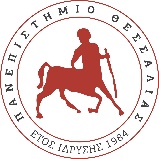 ΠANEΠIΣTHMIO ΘEΣΣAΛIAΣΠΡΟΓΡΑΜΜΑ ΣΠΟΥΔΩΝ ΗΛΕΚΤΡΟΛΟΓΩΝ ΜΗΧΑΝΙΚΩΝ Τ.Ε. (Λάρισα)Γαιόπολις – Π.Ο. Λάρισας – Τρικάλων, 41500 Λάρισα, Tηλ. 2410 684254,  Fax 2410 613249,  e-mail:ps-electr@uth.gr.gr, http://www.uth.grΑ Ν Α Κ Ο Ι Ν Ω Σ ΗΠαρακαλούνται οι φοιτητές του Προγράμματος Σπουδών Ηλεκτρολόγων Μηχανικών Τ.Ε., οι οποίοι ολοκλήρωσαν τις υποχρεώσεις τους (μαθήματα, πτυχιακή, πρακτική) να καταθέσουν την αίτηση τους (επισυνάπτεται), με συνημμένα τα παρακάτω δικαιολογητικά:1. Βεβαίωση από τη Βιβλιοθήκη {για τη βεβαίωση θα αιτηθείτε ηλεκτρονικά στον δικτυακό τόπο της Βιβλιοθήκης ακολουθώντας τη διαδρομή – Λειτουργία και επικοινωνία λόγω κορωνοϊού – φόρμα επικοινωνίας (συμπληρώνετε τα στοιχεία επικοινωνίας και στα στοιχεία μηνύματος στο πεδίο του θέματος επιλέγετε «έκδοση βεβαίωσης μη οφειλής βιβλίων», κάνετε υποβολή του αιτήματός σας και στη συνέχεια η βιβλιοθήκη θα αποστείλει τη βεβαίωση μη οφειλή σας στη γραμματεία)}2. Βεβαίωση από το αυτοτελές γραφείο σίτισης-στέγασης (θα επικοινωνήσετε στα τηλέφωνα 2410 684431 ή 2410 684407 για την έκδοσή της)3. Φωτοτυπία ταυτότητας4. Ακαδημαϊκή ταυτότητα 5. Βιβλιάριο Ασθενείας που είχε χορηγηθεί από το ΤΕΙ (εφόσον υπάρχει)στη Γραμματεία από την Δευτέρα 02-11-2020 έως και την Παρασκευή 13-11-2020 ταχυδρομικώς στην διεύθυνση:Πανεπιστήμιο Θεσσαλίας ΠΣ Ηλεκτρολόγων Μηχανικών ΤΕΓαιόπολις41500 Λάρισαπροκειμένου να συμμετάσχουν στην ορκωμοσία που θα γίνει στις 30 Νοεμβρίου 2020 και ώρα 11.30 διαδικτυακά μέσω της πλατφόρμας MsTeams (θα ακολουθήσει ανακοίνωση με οδηγίες)Όσοι φοιτητές είχαν ολοκληρώσει την παραπάνω διαδικασία αλλά δεν είχαν ορκιστεί σε προηγούμενες ορκωμοσίες και θα ήθελαν να ορκιστούν τώρα παρακαλούμε να στείλετε email στο ps-electr@uth.gr ώστε να μας κοινοποιήσετε ότι θέλετε να λάβετε μέρος στην ορκωμοσία της 30ης Νοεμβρίου 2020.Από τη Γραμματεία του ΠΣ